PERSONAL ENRICHMENT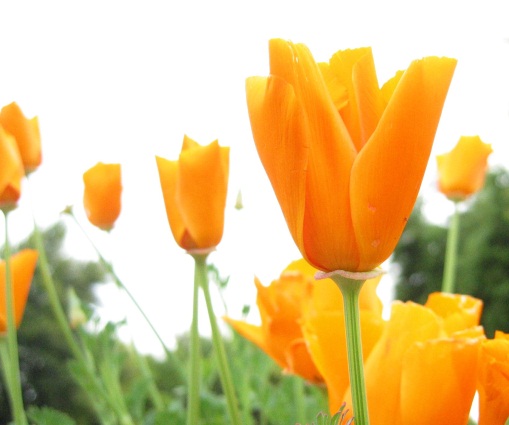 Spring 2014Arts & Crafts Taking Watercolor Lightly Class will include various demonstrations of watercolor techniques along a central subject. Subject matter is determined by the individual desires of students. Personal instruction and critique of work through to completed artwork. Intended to encourage students to think about subject being painted and challenge each artist to explore the full potential that watercolor can offer as a media with a majority of the class devoted to painting.  Please contact Nikki Sanders at 919-464-2421 for a supply list.Course Code:  CSP 4000 12pDate: January 14-March 18  	TTime: 9a-12noonLocation: Cleveland CenterFee:  $95Course Code:  CSP 4000 13pDate: January 21-March 25  	TTime: 1-4pmLocation: Cleveland CenterFee:  $95Quilting BasicsDiscover the art of quilting. This class is for the beginner. You will learn how to use a sewing machine, fabric selections, rotary cutting, piecing and quilting techniques.  Please contact Nikki Sanders at 919-464-2421 for a supply list.Course Code:  CSP 4000 15p Date:  January 20-March 24  	M	Time: 1:30-4:30pm	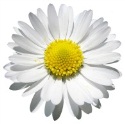 Location:  JCC/Sanders Bldg (Sewing Lab)		Fee:  $95		QuiltingThis class is for those of you with sewing machine experience.  We will be making a quilt from start to finish.  We will reinforce rotary cutting, fabric selection, quilting techniques, mastering the quarter inch seams, pressing and using the right tools.  Please contact Nikki Sanders at 919-464-2421 for a supply list.Course Code:  CSP 4000 14p Date:  January 20-March 24  	M	Time: 9a-1pLocation: JCC/Sanders Bldg (Sewing Lab)		Fee:  $130		Prerequisite:  Quilting Basics recommended by not required.Beginning KnittingLooking to pick up a new hobby in 2014?  Why not try knitting!  In this knitting class for absolute beginners, students will learn how to pick yarn, read a yarn label, plan a project, take gauge, cast on stitches, the knit stitch, the purl stitch, and how to fix common mistakes.  Please contact Nikki Sanders at 919-464-2421 for a supply list.Course Code: CSP 4000 22PDate:  February 3-February 17  MTimes: 6:00-8:00pmLocation: Cleveland CenterFee: $30Intermediate KnittingContinue to expand upon your acquired knitting skills in this intermediate knitting class.  While beginning knitting is not a prerequisite, anyone enrolling in this course should already have some basic knitting skills.  Please contact Nikki Sanders at 919-464-2421 for a supply list.Course Code: CSP 4000 23P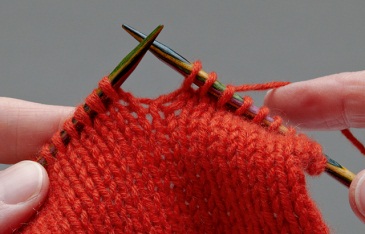 Date: February 24-March 10  	MTimes: 6:00-8:00pmLocation: Cleveland CenterFee: $30Advanced KnittingEnjoy knitting?  This advanced class will teach you some new knitting techniques as well as introduce you to working with more challenging yarns and patterns.  Previous knitting experience is required.  Beginners knitting and intermediate knitting are recommended courses.  Please contact Nikki Sanders at 919-464-2421 for a supply list.Course Code: CSP 4000 24PDate: March 17-March 31  	MTimes: 6:00-8:00pmLocation: Cleveland CenterFee: $30Beginning CrochetDiscover the art of crochet for yourself, or to create homemade gifts for friends and family.  This beginners course will introduce you to reading a yarn label, reading patterns, starting your project, and some of the more basic crochet stitches.  Please contact Nikki Sanders at 919-464-2421 for a supply list.Course Code: CSP 4000 25pDate:  February 5-February 17  WTimes: 10a-12noonLocation: Cleveland CenterFee: $30Intermediate CrochetContinue to expand upon your acquired crochet skills in this intermediate crochet class.  While beginning crochet is not a prerequisite, anyone enrolling in this course should already have some basic crochet skills.  Please contact Nikki Sanders at 919-464-2421 for a supply list.Course Code: CSP 4000 26p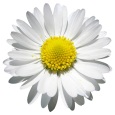 Date: February 26-March 12	WTimes: 10a-12noonLocation: Cleveland CenterFee: $30Advanced CrochetEnjoy crocheting?  This advanced class will teach you some new crochet techniques as well as introduce you to working with more challenging yarns and patterns.  Previous crochet experience is required.  Beginners crochet and intermediate crochet are recommended courses.  Please contact Nikki Sanders at 919-464-2421 for a supply list.Course Code: CSP 4000 27pDate: March 19-April 2	WTimes: 10a-12noonLocation: Cleveland CenterFee: $30Jewelry MakingLearn the art of jewelry making using a torch. Projects will include fabricating plain and stone set rings and pendants as well as creating earrings. Acid etching will also be introduced.  Techniques will include basic design, soldering, sawing, filing, drilling, stone setting, forming and polishing. Tools will be provided.   A $40 materials fee must be paid to the instructor on the first day of class.Course Code: CSP 4000 21pDate: March 11-April 29  	TTimes: 6:00-8:30pmLocation: Main Campus-Graphic Arts B102Fee: $60Culinary ArtsCooking, Canning, and StoringCreate a variety of kitchen goodies that you can enjoy immediately, or keep in your cupboard for a rainy day.  Everything from soups to preserves, to common fruits and vegetables will be prepared and preserved in this fun, and informative class.  Students will learn proper methods to store items grown in the garden or purchased in bulk at farmer's markets or fruit stands.  Sanitation standards, shelf life, and the costs of using various techniques for food preservation and storing will be introduced.Course Code:  CSP 4000 33pDate:  April 12			SaturdayTime: 9a-12:30pmLocation: Cleveland CenterFee: $20Healthy EatingWhat better way to start off the new year and keep your New Year’s resolution of getting in shape than by learning about healthy foods and how to prepare them from award-winning Chef Brian.Course Code: CSP 4000 28p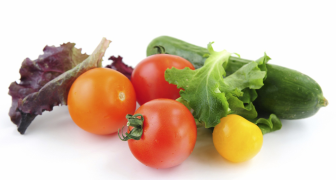 Date: January 23  	ThTimes: 6:00-8:30pmLocation: Cleveland CenterFee: $25Cooking Comfort FoodsChef Brian is making comfort foods with a twist.   While the weather is still cool, learn how to heat up your home with the warmth and aromas of comfort foods that everyone is sure to enjoy.Course Code: CSP 4000 29pDate: February 6  	ThTimes: 6:00-8:30pmLocation: Cleveland CenterFee: $25Romantic Hors D ’Oeuvres & Small Plates for Valentine’s Day		Learn to create special dishes to impress your Valentine this year.  Better yet, what a perfect way to celebrate the holiday than taking a fun and informative cooking class with the one you love!  Either way, these simple but elegant small plates will entice you and your special Valentine.Course Code: CSP 4000 30p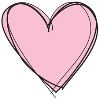 Date: February 13  	ThTimes: 6:00-8:30pmLocation: Cleveland CenterFee: $25Mother’s Day Tea Party What better way to show Mom how much you care than spending some quality time together in the kitchen.  Our kitchen, that is!  Learn to make some delicious baked goods, discuss “tablescapes” for the perfect tea party, and finally, relax with Mom and enjoy the fruits of your labor at an authentic tea party to celebrate that special lady on her special day.Course Code: CSP 4000 19pDate: May 8  		ThTimes: 6:00-8:00pmLocation: Cleveland CenterFee: $20Healthy LivingYoga BasicsThis introduction to yoga includes basic postures, breathing, and meditation. Emphasis is placed on working with the body safely to promote strength and well-being while still gaining physical progress toward traditional postures. Students must bring their own a yoga mat.Course Code: CSP 4000 16p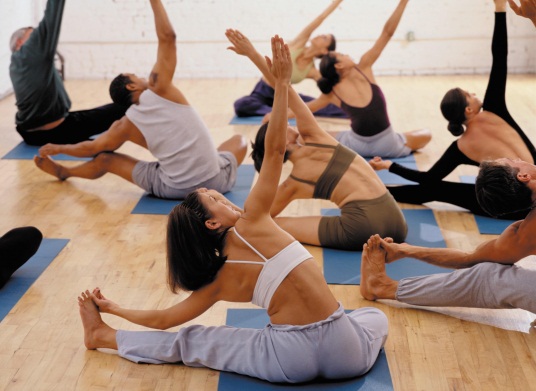 Date: January 13-March 3  	MTimes: 6:30-7:30pmLocation: Cleveland CenterFee: $80Course Code: CSP 4000 36pDate: March 10-May5	  	M   (no class 3/21)Times: 6:30-7:30pmLocation: Cleveland CenterFee: $80Massage Techniques for Everyone Massage is a great way to relieve muscle aches and pains, increase flexibility, decrease the chance of injury, and offer stress relief.  In this class, you will learn simple but effective massage techniques that you can use on yourself, or your family and friends.  This is a great opportunity for parents with children who participate in sports to be able to offer stretching and massage to help improve performance and prevent muscle strain.  This class is designed for anyone wishing to learn basic massage techniques, who is not a licensed massage therapist.  This class is NOT designed to teach you how to be a massage therapist, but can be taken by someone who is interested in exploring the field of massage.  Pre-registration is required.Course Code: CSP 4000 32p
Dates/Days: March 6, 2014 – March 13, 2014 (Th)
Course Times: 6:00 p.m. - 8:00 p.m.
Location: Main Campus
Registration Fee: $20.00Personal Finance and Computer BasicsComputer Basics for SeniorsThis course is introductory and designed for seniors who are looking to gain some experience with the internet. This class will introduce e-mail, and applications like Facebook that can be used to keep up with the Grandkids. Course Code: CSP 4000 20p Date: March 6-March 27		Th Course Times: 9a-12noon Location: Kenly Center Fee: $40 Working With Your Holiday PhotosUsing a computer, participants will learn how to take their digital photos and create online albums, or save photos to a flash drive for later printing.  Applications for storing and sharing photos, such as Picasa and Photobucket will be introduced. Course Code: CSP 4000 17p Date: February 4-February 25		T Course Times: 9a-12noonLocation: Kenly Center Registration Fee: $40 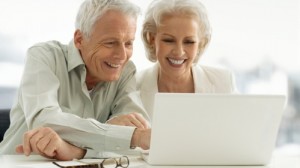 Using Excel To Balance Your CheckbookBalancing your checkbook and budget can be a real chore.  In this introductory class, you will learn how Microsoft Excel can do the work for you so you never bounce a check again!Course Code: CSP 4000 18p Date: April 1-April 22			T Course Times:  6pm-9pm Location: Kenly Center Fee: $40 Technology For The Rest Of UsNeed some help using those new gadgets you got this Christmas?  This slow-paced survey of existing and emerging personal communication, entertainment, and information devices will take the guesswork out of that new technology.   Topics include iPhones, Smart phones, Kindles, basic cell phones, eBooks, and laptops. Software applications and consumer operating plans will be covered.Course Code: CSP 4000 31p Date: January 28 – February 4 	T Course Times: 9a-12noon Location: Workforce Development Center Fee: $15Understanding InsuranceConfused about insurance? Don’t know what to get, or how much you need? Do you know the different types available, and what they can do to benefit you? Join us to learn all about insurance, how to make it work for you, and how to get it for the cheapest prices.Course Code: CSP 4000 34p Date:  March 17 		MCourse Times: 6p-8p 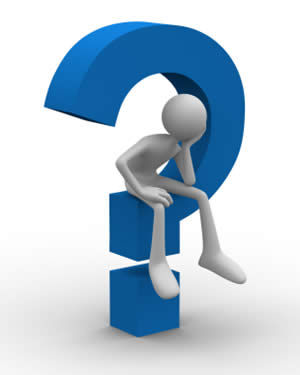 Location: Benson Conference CenterFee: $10Course Code: CSP 4000 35p Date:  April 7 			MCourse Times: 6p-8p Location: Workforce Development Center Fee: $10